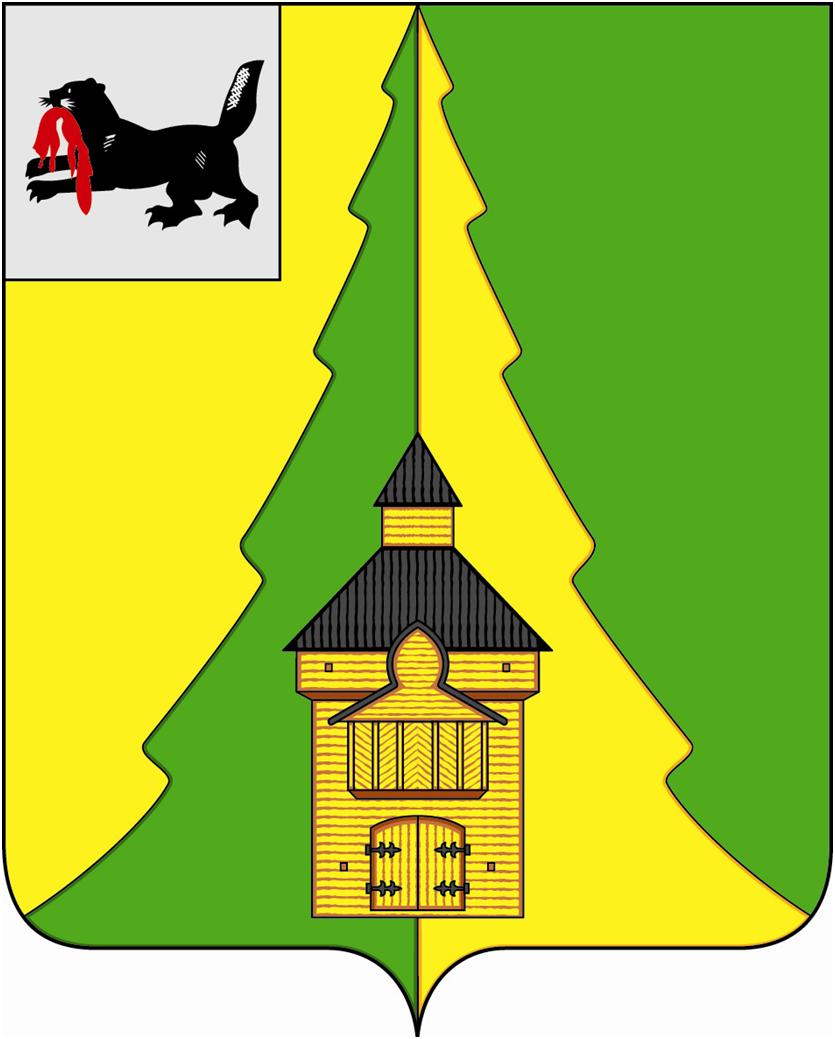 Российская Федерация	Иркутская область	             Нижнеилимский муниципальный район	АДМИНИСТРАЦИЯПОСТАНОВЛЕНИЕОт    12.08.2015 г.  № 966г. Железногорск-Илимский«О внесении изменений в Положение о ведении  информационной системы обеспечения градостроительной деятельности на территории Нижнеилимского муниципального района, утвержденного постановлениемадминистрации Нижнеилимского  муниципального района от  07.12. . № 949».На основании решения Думы Нижнеилимского муниципального районаот 30.10.2014г. № 505 «Об утверждении структуры администрации Нижнеилимского муниципального района», руководствуясь  Градостроительным кодексом Российской Федерации, Федеральным законом от 06.10.2003г. №131-ФЗ «Об общих принципах организации местного самоуправления в Российской Федерации», Положением об отделе архитектуры и градостроительства, утвержденным распоряжением администрации Нижнеилимского муниципального района от  03.02. 2015 г. № 38 Уставом муниципального образования «Нижнеилимский район», администрация Нижнеилимского муниципального районаПОСТАНОВЛЯЕТ:        1.В тексте Положения  о ведении  информационной системы обеспечения градостроительной деятельности на территории Нижнеилимского муниципального района, утвержденного постановлением администрации Нижнеилимского муниципального района от  07.12. .   № 949:      -вместо слов «сектор архитектуры администрации Нижнеилимского муниципального района (далее – сектор архитектуры)» читать слова «отдел архитектуры и градостроительства администрации Нижнеилимского муниципального района (далее - Отдел)»; -вместо слов «зав.сектором архитектуры» читать слова «начальник отдела архитектуры и градостроительства администрации Нижнеилимского муниципального района (далее - начальник Отдела)»;-вместо слов «специалист сектора архитектуры (далее - специалист сектора» читать слова«специалист отдела архитектуры и градостроительства администрации Нижнеилимского муниципального района (далее - специалист Отдела.- п.6.2 ч. 13 читать в следующей редакции:- «иные документы и материалы (пояснительная записка, схема отображающая архитектурное решение, технический паспорт на объект капитального строительства)           2.Разместить данное постановление на официальном сайте Муниципального образования «Нижнеилимский район» и опубликовать в периодическом издании «Вестник Думы и Администрации Нижнеилимского муниципального района».          3.Контроль за исполнением данного постановления возложить на заместителя мэра по  жилищной политике, градостроительству, энергетике, транспорту и связи Цвейгарта В.В.Мэр района                                                                                    Н.И.Тюхтяев          